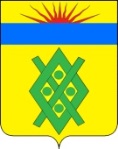 АДМИНИСТРАЦИЯ ЕРЕМИЗИНО-БОРИСОВСКОГОСЕЛЬСКОГО ПОСЕЛЕНИЯ ТИХОРЕЦКОГО РАЙОНАПРОЕКТПОСТАНОВЛЕНИЕот __________                                                                                            № ______станица Еремизино-БорисовскаяОб утверждении Правил определения платы по соглашению об установлении сервитута в отношении земельных участков находящихся в собственности Еремизино-Борисовского сельского поселения Тихорецкого районаВ целях реализации подпункта 3 пункта 2 статьи 39.25 Земельного кодекса Российской Федерации, руководствуясь статьями 14, 37 Федерального закона от 06.10.2003 № 131-ФЗ «Об общих принципах организации местного самоуправления в Российской Федерации», Уставом Еремизино-Борисовского сельского поселения Тихорецкого района,              п о с т а н о в л я ю:1. Утвердить Правила определения платы по соглашению об установлении сервитута в отношении земельных участков, находящихся в собственности Еремизино-Борисовского сельского поселения Тихорецкого района. 2. Общему отделу администрации Еремизино-Борисовского сельского поселения Тихорецкого района (Расаднева Т.Н.) обеспечить официальное обнародование настоящего постановления в установленном порядке и его размещение на официальном сайте администрации Еремизино-Борисовского сельского поселения Тихорецкого района в информационно-телекоммуникационной сети «Интернет».3. Контроль за выполнением настоящего постановления оставляю за собой.4. Постановление вступает в силу со дня его официального обнародования.Глава Еремизино-Борисовскогосельского поселения Тихорецкого района                                                                            В.И.КуликовПриложениек постановлению администрацииЕремизино-Борисовского сельского поселенияТихорецкого районаот ______________ № ______Правилаопределения платы по соглашению об установлении сервитутв отношении земельных участков находящихся в собственностиЕремизино-Борисовского сельского поселения Тихорецкого района1. Настоящие Правила устанавливают порядок определения размера платы по соглашению об установлении сервитута в отношении земельных участков, находящихся в собственности Еремизино-Борисовского сельского поселения Тихорецкого района (далее - земельные участки).2. Размер платы по соглашению об установлении сервитута определяется на основании кадастровой стоимости земельного участка и рассчитывается как 0,01 процент кадастровой стоимости земельного участка за каждый год срока действия сервитута, если иное не установлено настоящими Правилами.3. Размер платы по соглашению об установлении сервитута, заключенному в отношении земельных участков, находящихся в собственности Еремизино-Борисовского сельского поселения Тихорецкого района и предоставленных в постоянное (бессрочное) пользование, либо в пожизненное наследуемое владение, либо в аренду, может быть определен как разница рыночной стоимости указанных прав на земельный участок до и после установления сервитута, которая определяется независимым оценщиком в соответствии с законодательством Российской Федерации об оценочной деятельности. 4. Смена правообладателя земельного участка не является основанием для пересмотра размера платы по соглашению об установлении сервитута, определенного в соответствии с настоящими Правилами.5. В случае если сервитут устанавливается в отношении части земельного участка, размер платы по соглашению об установлении сервитута определяется пропорционально площади этой части земельного участка в соответствии с настоящими Правилами.Начальник общего отдела администрацииЕремизино-Борисовского сельского поселенияТихорецкого района                                                                         Т.Н. Расаднева